PRZEDSZKOLE ODDZIAŁ I21.04.2020TEMAT TYGODNIA: DBAMY O PRZYRODĘWitam wszystkich serdecznie, dzisiaj porozmawiamy sobie o pracach w ogrodzieObejrzyj film Wędrówki Skrzata Borówki – Ogród…https://www.youtube.com/watch?v=HKbblzMIIEoJakie zwierzątka i owady można spotkać w ogrodzie?Dlaczego w ciepłe dni trzeba wystawiać pojemniki z wodą?Dlaczego ogrodnicy lubią dżdżownice?Dlaczego ogrodnicy nie lubią kretów?Dlaczego ogrodnicy lubią ropuchy?Czy ptaki są potrzebne w ogrodzie?Co robią pszczoły w ogrodzie?Zobaczcie jakie narzędzia potrzebne są do pracy w ogrodzie…https://przedszkolankowo.pl/wp-content/uploads/2017/02/narz%C4%99dzia-ogrodnika-plansze-napisy.pdfCzy znacie te narzędzia?Czy wiecie do czego służą, w jaki sposób pomagają w pracy w ogrodzie?Których narzędzi dzieciom nie wolno dotykać?Zabawa paluszkowa według Krzysztofa Sąsiadka – Biedronka. Prosimy dzieci o naśladowanie ruchów; wyciągamy przed siebie obie dłonie i recytuje wierszyk. Podczas kolejnych wersów rodzic palcami jednej ręki dotyka  palców drugiej ręki, zaczynając od najmniejszego. Na koniec wykonuje dłonią zygzaki i unosi ją ku górze. Biedronka mała robaczki spotkała:  z tym się przywitała,  tego pogłaskała,  temu pomachała,  tego zabrać chciała,  z tym się pożegnała… i do nieba poleciała. Możemy powtórzyć zabawę kilka razy. Porozmawiajmy teraz o biedronce…Czy wiecie jak wygląda biedronka?   zdjęcie pochodzi z strony: http://atlasprzyrodniczy.pl/2018/09/znaczenie-owadow/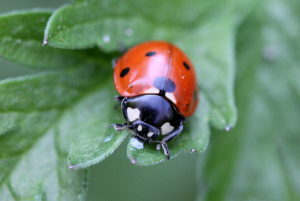 Biedronka to pożyteczny chrząszcz. Zjada mszyce, które żywią się sokami roślin uprawianych w ogrodzie. Biedronki mają również swoją tajną broń do ochrony przez wrogami. Czując zagrożenie, wydzielają żółtą, nieprzyjemnie pachnącą ciecz, która ma za zadanie odstraszyć napastnika.Więcej informacji…https://www.swiatkwiatow.pl/poradnik-ogrodniczy/biedronka--pozyteczny-owad-id1330.htmlJeżeli macie ochotę pokolorować biedronkę to poniżej zamieszczam link z biedronkami do wyboru…http://e-kolorowanka.pl/gallery/biedronka-kolorowankiDo zobaczenia jutro…